JORNADAProtagonistas y riesgos en el sector agrario Castellano y Leonés: la prevención como motor de sostenibilidad social, económica y ambiental15 DE SEPTIEMBRE DE 2021PRIMERA SESIÓN: EL SECTOR AGRARIO COMO SECTOR ESTRATÉGICO EN CASTILLA Y LEÓN: LA PREVENCIÓN DE RIESGOS LABORALES Y SUS PROTAGONISTAS (I)16:00 h El sector agrario en Castilla y León: riesgos heredados y riesgos emergentes. Roberto Fernández Fernández. Universidad de León17:00 h Las condiciones de producción y su repercusión en la salud laboral: entre el trabajo verde y decente y la precariedad. Faustino Cavas Martínez. Universidad de Murcia18:00 h Riesgos asociados al envejecimiento de los trabajadores del campo: alternativas para su protección. Mª de los Reyes Martínez Barroso. Universidad de León19:00 h El necesario relevo generacional en el campo: formación preventiva para los jóvenes. Natalia Ordóñez Pascua. Universidad de León16 DE SEPTIEMBRE DE 2021SEGUNDA SESIÓN: EL SECTOR AGRARIO COMO SECTOR ESTRATÉGICO EN CASTILLA Y LEÓN: LA PREVENCIÓN DE RIESGOS LABORALES Y SUS PROTAGONISTAS (II)16:00 h Oportunidades de empleo seguro en el sector agrario para personas con discapacidad. José Gustavo Quirós Hidalgo. Universidad de León17:00 h Una obligada atención a la prevención de riesgos de los trabajadores inmigrantes en el campo. Javier Fernández-Costales Muñiz. Universidad de León18:00 h El rostro femenino del trabajo agropecuario y las peculiaridades para su salud laboral. Beatriz Agra Viforcos. Universidad de León19:00 h El impulso a la prevención de riesgos en el trabajo autónomo agrario: obligaciones de coordinación y tutela preventiva. Juan José Fernández Domínguez. Universidad de LeónJORNADAProtagonistas y riesgos en el sector agrario Castellano y Leonés: la prevención como motor de sostenibilidad social, económica y ambiental22 DE SEPTIEMBRE DE 2021TERCERA SESIÓN. FACTORES DE RIESGOS LABORALES EN EL CAMPO: DIAGNÓSTICO Y PROPUESTAS PREVENTIVAS (I)16:00 h Los riesgos musculoesqueléticos en el sector agropecuario: factores desencadenantes y criterios de corrección. Francisco Xabiere Gómez García. Universidad de León17:00 h Riesgos biológicos y ambientales en el campo: la incidencia del cambio climático y el aprovechamiento de las fuentes de energía renovable. Henar Álvarez Cuesta. Universidad de León18:00 h La prevención de los accidentes in itinere y en misión en el campo. Rodrigo Tascón López. Universidad de León19:00 h Riesgos químicos: una apuesta por la producción agropecuaria “verde”. Diego Megino Fernández. Universidad de Burgos 23 DE SEPTIEMBRE DE 2021CUARTA SESIÓN. FACTORES DE RIESGOS LABORALES EN EL CAMPO: DIAGNÓSTICO Y PROPUESTAS PREVENTIVAS (II)16:00 h Riesgos físicos en una actividad extremadamente penosa y peligrosa. Cristina González Vidales. Universidad de León17:00 h Riesgos emergentes asociados a la revolución digital en el campo. Javier Hierro Hierro. Universidad de Extremadura18:00 h La atención a los riesgos psicosociales en el campo: una apuesta por el bienestar emocional. Susana Rodríguez Escanciano. Universidad de León19:00 h El futuro de la prevención de riesgos en los territorios rurales. Laurentino Dueñas Herrero. Universidad de Valladolid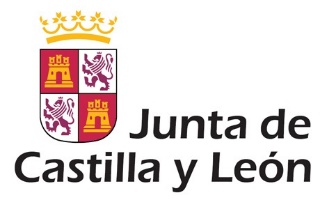 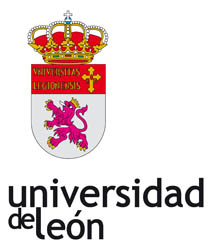 INSCRIPCIÓN: https://forms.gle/GA6957QXtND8n1fX6 LUGAR DE CELEBRACIÓN: Salón de Grados de las Facultades de Derecho y Ciencias del Trabajo. Universidad de LeónJORNADAProtagonistas y riesgos en el sector agrario Castellano y Leonés: la prevención como motor de sostenibilidad social, económica y ambientalDIRECTORAS:Dra. Susana Rodríguez EscancianoCatedrática de Derecho del Trabajo y de la Seguridad SocialUniversidad de LeónDra. Henar Álvarez CuestaProfesora Titular de Derecho del Trabajo y de la Seguridad SocialUniversidad de LeónEntidad colaboradora en la financiación: Consejería de Empleo. Junta de Castilla y León. Expediente: UNIVERSI/21/LE/002DÍAS 15, 16, 22 y 23 DE SEPTIEMBRE DE 2021